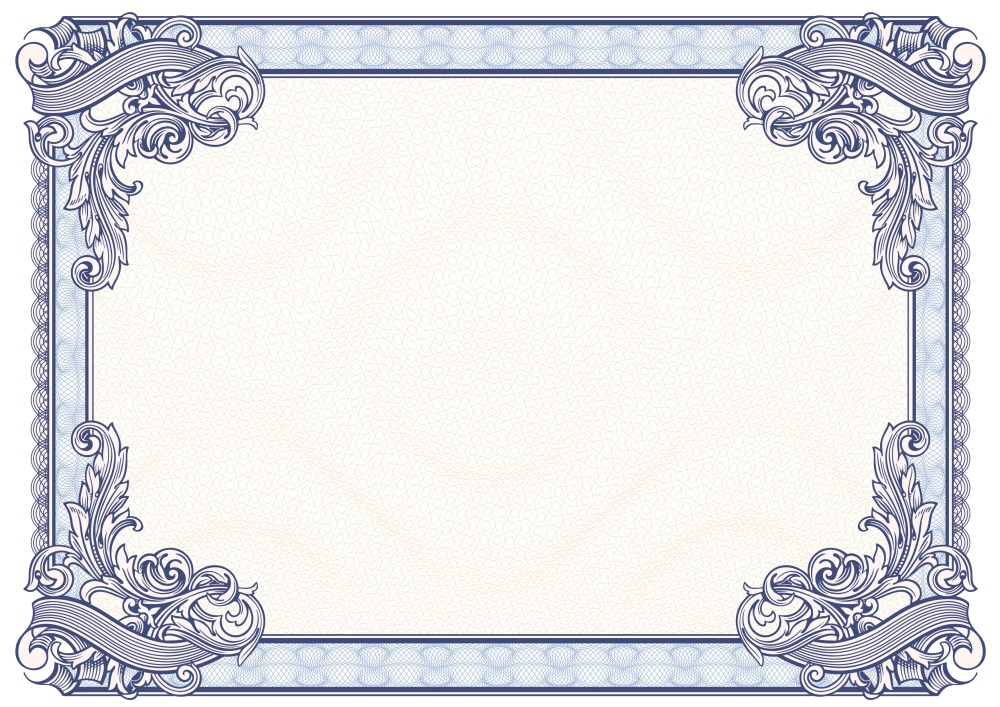 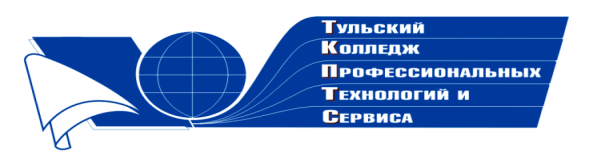 Государственное профессиональное образовательное учреждение  Тульской области «Тульский колледж профессиональных технологий и сервиса»ДипломНаграждаетсяМишина Елизавета Алексеевна, занявшая 3 место  в общероссийском заочном конкурсе«Русский космос: моя научная идея в освоении космического пространства » с работой на тему «Угроза из космоса, пришедшая с Земли (космический мусор)»   Директор ГПОУ ТО       «ТКПТС»                                     С.С. Курдюмов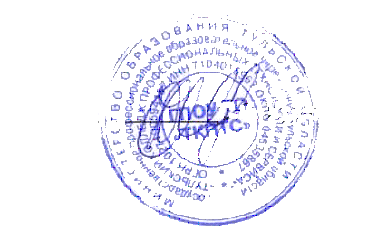 2018 год